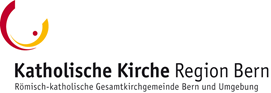 Führungsfeedback Mitarbeiter/in			Feedback an Vorgesetze/n	Feedbackmerkmale: Die Führungskraft…..Beobachtungen:MitarbeiterführungBegegnet den Mitarbeitenden wertschätzend mit Anstand, Respekt und Offenheit. Fördert, fordert und motiviert.Konfliktfähigkeit Nimmt Konflikte wahr, bringt sie zur Sprache und löst sie umsichtig. Gibt und holt Rückmeldungen. MitarbeiterförderungDelegiert und weist dabei den Mitarbeitenden Verantwortung und Kompetenzen zu. Begleitet Mitarbeitende kompetent in individuellen schwierigen Situationen.KommunikationInformiert laufend, offen und ehrlich. Kritisiert aufbauend und konstruktiv. ÜberzeugungskraftEntscheidet rasch und fair und ist verlässlich in der Umsetzung. Vertritt auch unangenehme Entscheide. PersönlichkeitIst vertrauenswürdig und loyal. Übernimmt Verantwortung für eigenes Handeln und den Führungsbereich.Gestaltung des WandelsIst offen für Veränderungen. Geht auch auf neue Ideen ein. Entwickelt das Team.DienstleistungsorientierungEntwickelt Dienstleistungen weiter. Stellt die Qualität sicher. Begegnet auch schwierigen Situationen ruhig und wohlwollend.Allgemeine RückmeldungIch erlebe meine/n Vorgesetzte/n ………